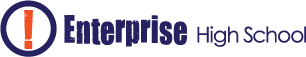 Enterprise High SchoolBoard of Directors Meeting Friday, November 13th, 2015 at 4:00 pmLocated at Enterprise High School2461 McMullen Booth Road    Clearwater, FL  33761AGENDAPublic Sign –InCall to OrderWelcome and IntroductionsPublic CommentBoard Action ItemsReview and approve minutes from  October board meetingDecision on Newpoint Education Partners’ contract proposalAmend two items on 2015-16 Parent Student HandbookFinal exam waiver will be granted to any student with attendance at 80% or higher.    (Currently for Seniors with 80% attendance or higher).Promotion/Retention policy-   Student will be promoted from 9th to 10th and from 10th to 11th for each year in attendance; will remain at 11th grade status until they have earned 17 credits with 3 credits in English and Math, 2 credits in Science and Social Studies.   (Currently student can only be promoted from 9th to 10th if they have 6 credits, 10th to 11th if they have 12 credits.)   Inventory Approval needed before submitting to Pinellas County School Board   Discussion ItemsNext Board Meeting needs to take place before December 4th.   Adjournment